Questions texte 6 Relis le texte 6  plusieurs fois,  puis réponds aux questions suivantes en réutilisant les mots de la question.1 / Que font les géants lors de leurs veillées nocturnes ?2 / Quel dictionnaire bilingue Archibald  entreprend il de faire ?3 / Avec combien de Géants Archibald se trouve-t-il ?4 / Dessine des choses que l'on peut voir sur la peau des géants et indique leur nom5 /  Pourquoi les carnets de Archibald ressemblent à des peaux de géants ?6 / Souligne dans cet extrait tout ce qui se rapporte à la météo." De plus, leur peau semblait réagir aux plus infimes variations d'atmosphère : ellefrissonnait au moindre souffle de vent, se moirait d'éclats mordorés au soleil,tremblait comme la surface d'un lac ou prenait les teintes sombres et orageuses del'océan dans la tempête. "7 / Pourquoi les géants regardent Archibald avec pitié ?8 / Ecris le nom des différents plats qui composeraient le menu des géants.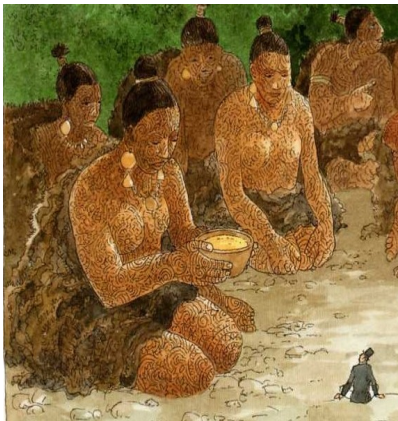 